ИНСТРУКЦИИ  ПО ВЫПОЛНЕНИЮ РАБОТЫНа выполнение  работы по истории даётся 45 минут.  Работа состоит из двух иастей  и вклю'іает в себя 8 аадавий. Часть 1 работы содержит задапия по истории Древнего  мира, в иасти  2 предложено  задание по истории  родного края.Ответъі на задания запитите в ооле ответов в тексте работы. В слу'іае ааписи ве-вераого ответа ааиеркяите его и запишите рядом новый.При необходимости можво пользоваться червовиком. Паписи в черяовике прове-ряться и оцеяиваться не будут.Советуем выполнять задания в том порядке, в котором они даны. В делях эноно- мии времени пропускайте задание, которое не удаётся выполнить сразу, и вереходите к следутоідему. Если после выполвения всей  работы  у Вас останется время,  то Вы сможе- те  вернуться  к  провущенным заданиям.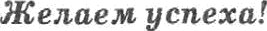 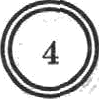                                                                       BAPHAHT 1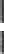                                                                                Часть 1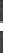 В этой части работы даны задания  по истории Древнего мира.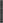  	Лрочгиге переvень из  veгыpëx гем и вьтполниге задакив I—6.	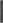 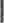 А) ДревRв	Emoeт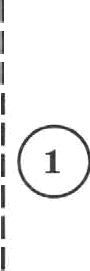 В) Ваввловсное царствоПереяевп гвмБ) ФявякияР) Древняя ПалестпRаКаждая из иллюстраций, приведённых ниже, относится к одвой из упазанных в перечне тем. Остановите соответствие между темами и иллюстрациями: к  каждой  теме подберите  по одной иллюстрации.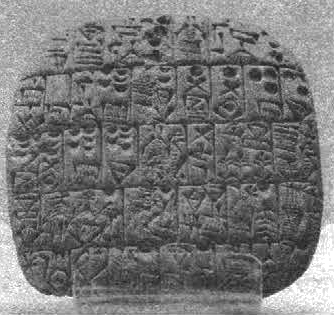 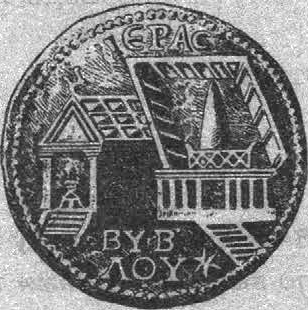                                                                                                                                        2)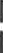                                                        4)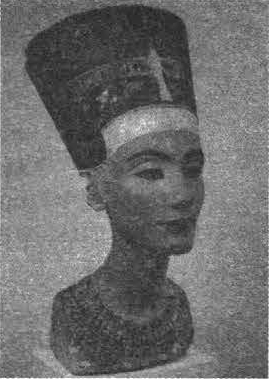 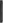 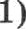 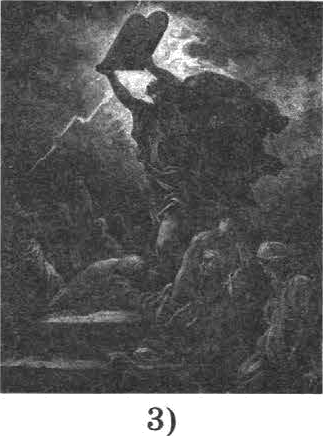 Запишите в таблицу выбранные цифры под соответствующими бук- вами.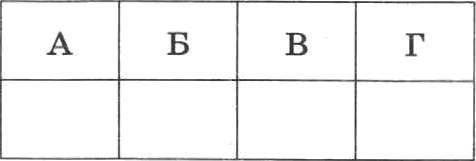 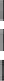                 Ответ: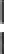 5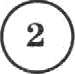 втатема.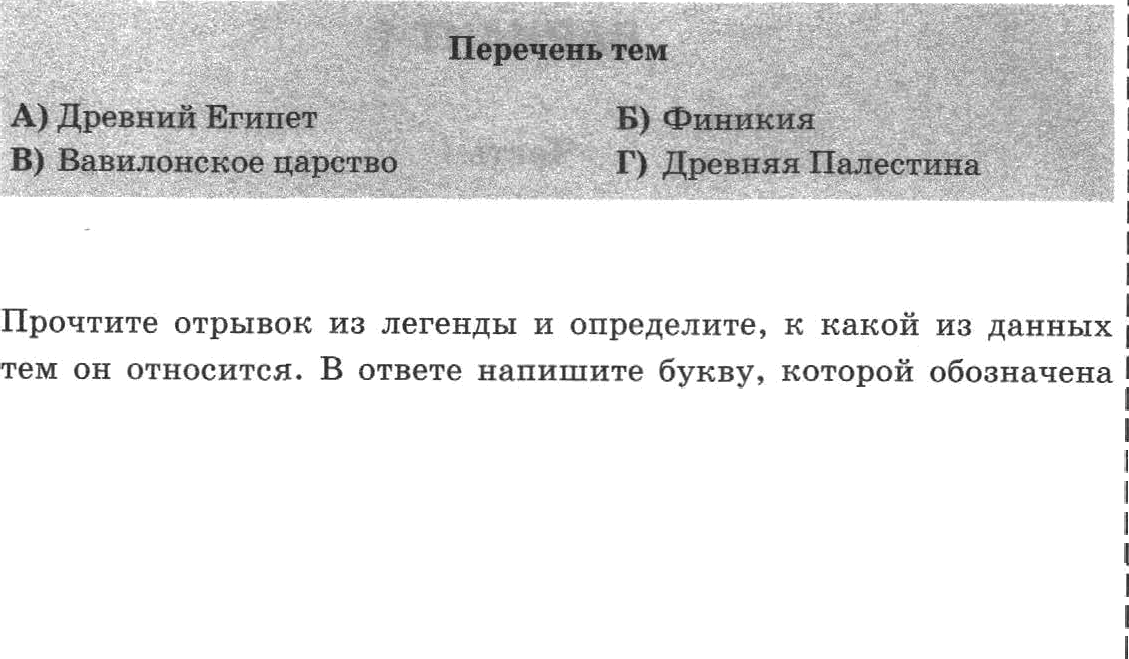 Сторож уста открыл в веіцает, Обращается ов к великой Иттар:•Поетой, госпожа, ue сбрастявай двери, Обожди ты снаружи, внугрь я войду, Доложу твоё имя царице Претнигаль+ . Входит  сторож,  вещает Эреткигтгвь: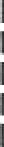 •Сестра твоя ото, Ивітар, стоит у дверей, І£ориемвица это велнних пиров, Воамутившая воды оред іЭа-царём • .Ответ: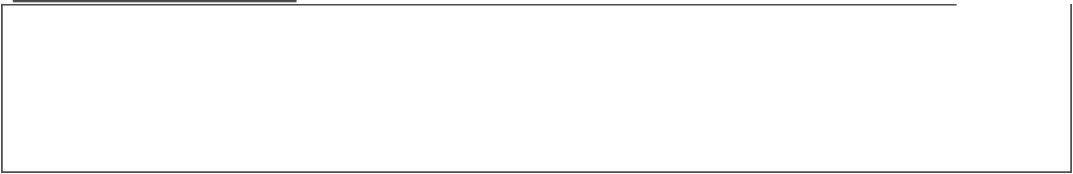 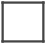 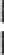 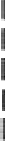 Въібраввая тема:   (укажите  букву  в переяве).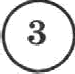 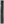 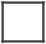 Прояятайте свисок слов и аапиюите  слово,  отвоеящееся  к  выбрав- ной Вами теме.	I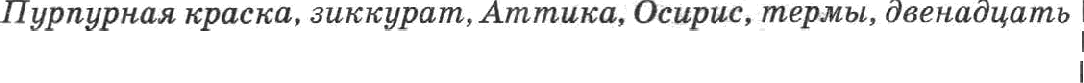 родов (кояен).Ответ:	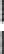 Объясните смысл этого слова.	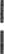 Ответ:   	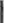 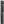 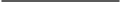 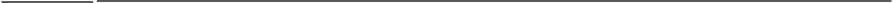 6А)ДревааАЕгапт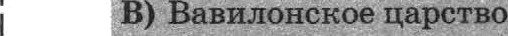 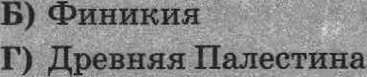 Выбранная  тема:   (укажите букву  в перечве).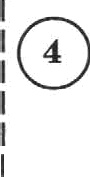 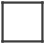 Прочитайте списоп событий (явлений, процессов) и напишите собы- тие (явление,  процесс), которое относится к вьтбрапной Вами теме.Битва при Марафоне, правление царя Давида,  соз0аиие  Карфаген- ской среди зежноморекой державы, похо0ьt фараона Т утжоса III, Первая 31унинеекая война, издание  законов  царя Хамжура пи.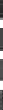 Ответ:   	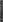 Используя знания по истории, расскажите об этoт  события  (явле- нии, процессе).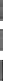 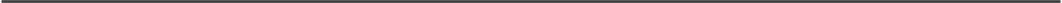 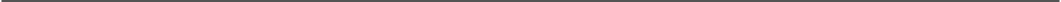 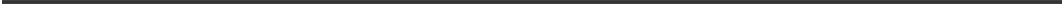 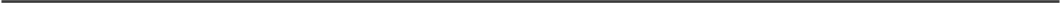 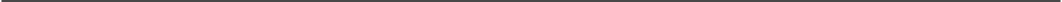 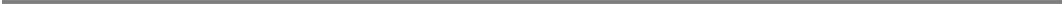 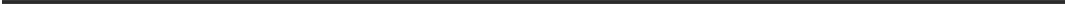 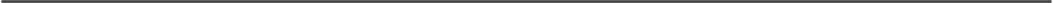 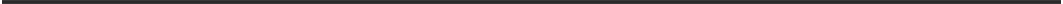 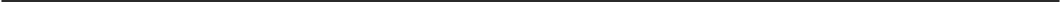 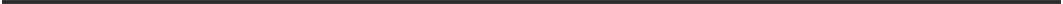 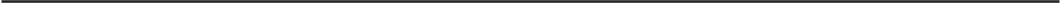 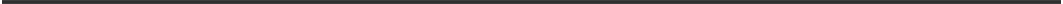 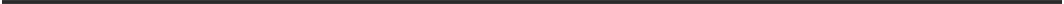 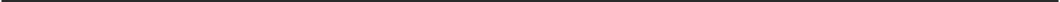 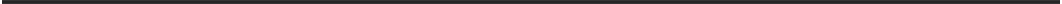 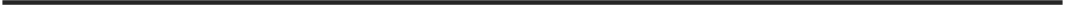 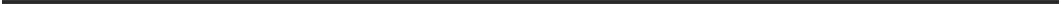 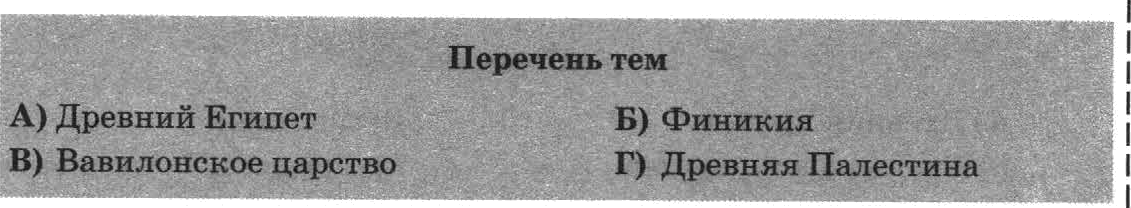 Выбравная тема:	(унажите букву в оереяяе).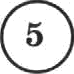 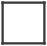 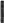 Отметьте вітриховкой на ковтурвоіі карте одив яетъірёхугольяик, образоваввъій градусвой сеткой (оараллелями и меридиаяами), в котором волпостыо или частично располагалась страна, укапавная в ! аыбранной    Вами  теме.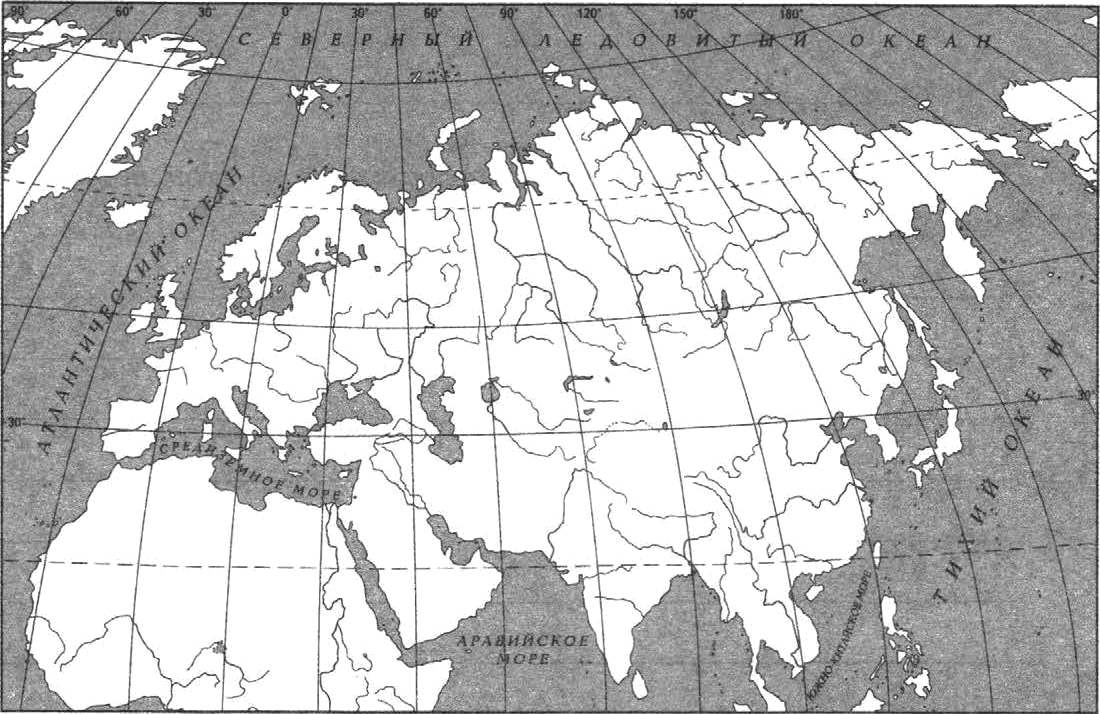 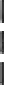    Выбранвая тема:	(укажите букву в перечве).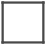 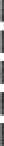 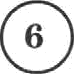 Используя знапия исторических фантов, объясните, пап природво- климатические условия повлияли на занятия жителей этой страны.Ответ:   	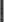 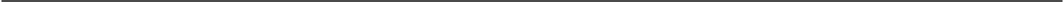 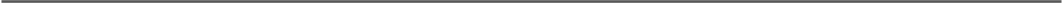 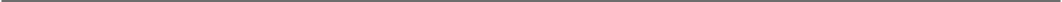 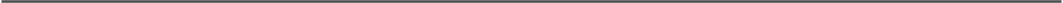 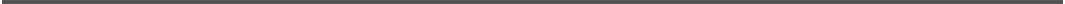 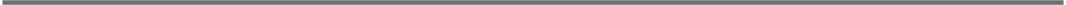 8	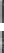 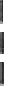 Скажите   одвого  исторического   деятеля   —  Вашего  земляка (жизвь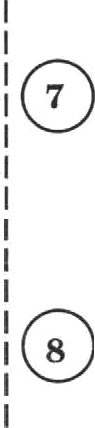 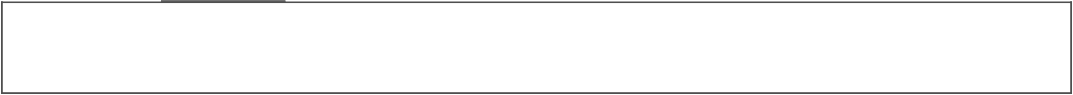 которого была связана с Ватим регионом или населёивым оувктом).Ответ:   	Чем известен Ваю земляк, каков его вклад в развитие Bamero регио- ва, или васелёвного оункта, вли ваіией етравьт, или мира в целом?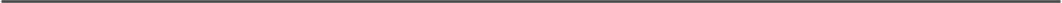 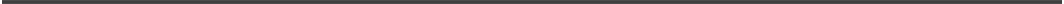 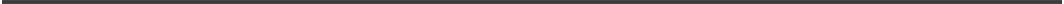 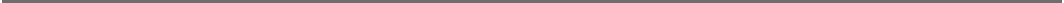 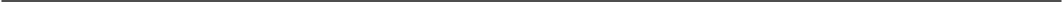 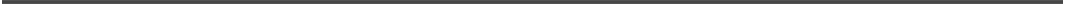 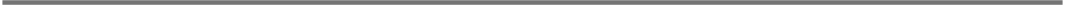 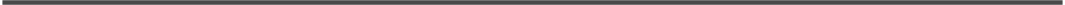 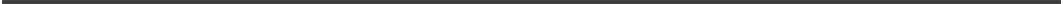 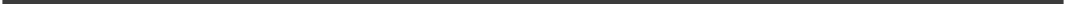 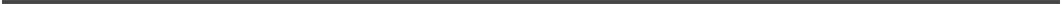 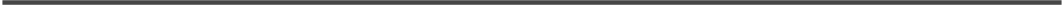 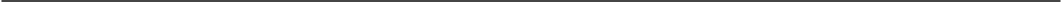 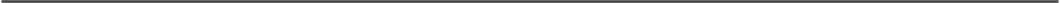 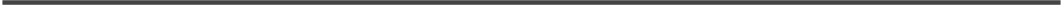 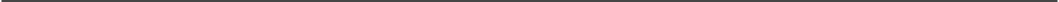 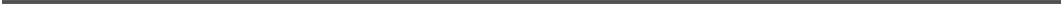 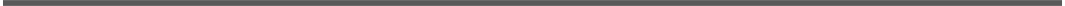 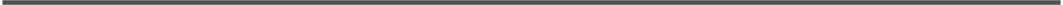 1BABHAHT 2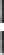 Часть 1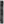 В этой чвсти рвботы даны задания по истории Древнего мирв.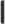 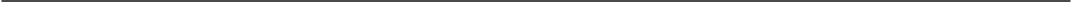 Лрочхиге педечень ив четмд#х теми вылоллкге ввqанвя I—6.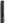 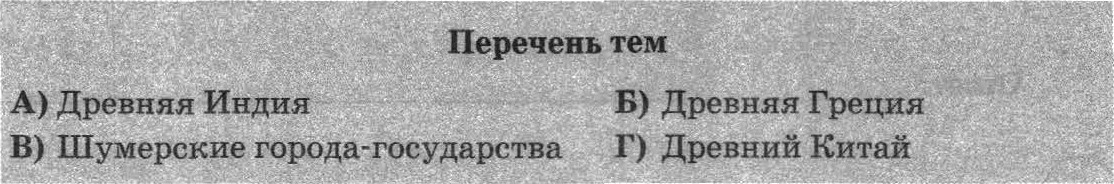 Каждая из иллюстраций,  приведёявътх  яиже, относится к одной из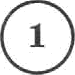 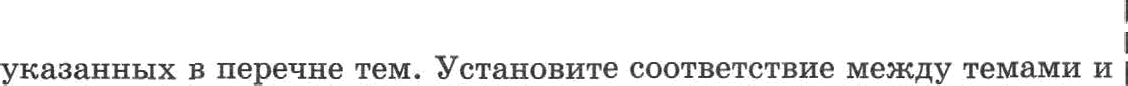 иллтострадиями: н пащдой теме оодберите по одвой иллюстрации.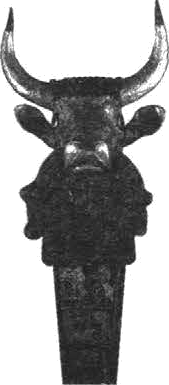 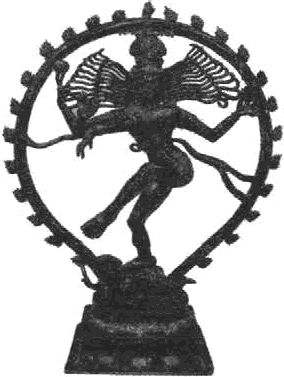 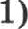 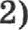 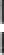 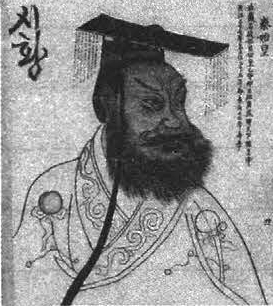 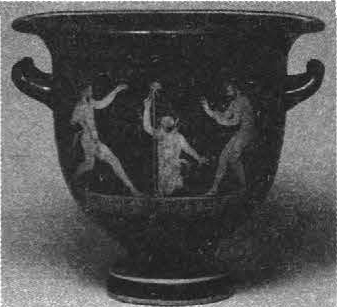 4)	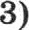 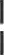 іЗавишите  в  таблицу  выбраввіяе  цифры  под  соответствующивти бук- }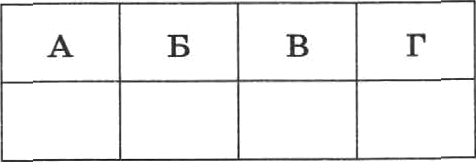 Ответ: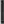 10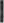 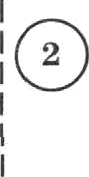 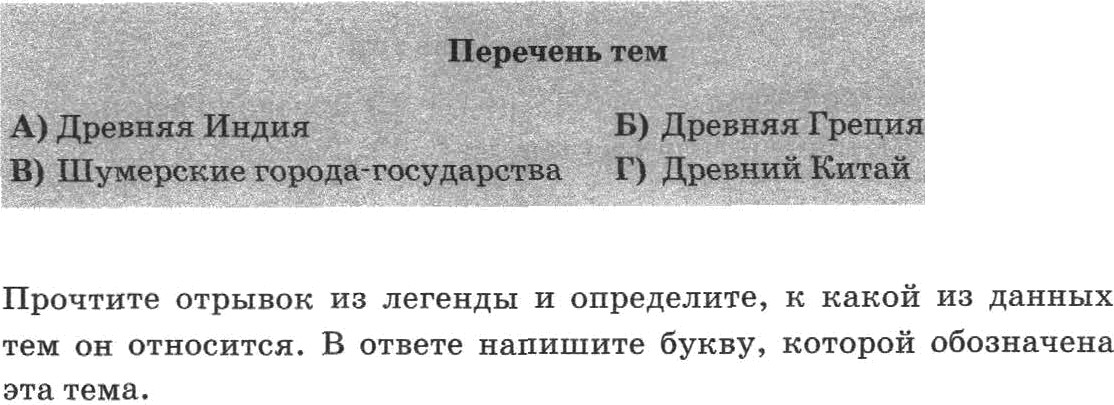 О всё видавпіем до нрая мира,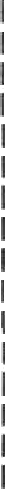 О поанавтем моря, пepemeдmeм  все горы, О врагов оокоривтем вместе с другом,О оостигтем премудрость, о всё ороницаввіем: Сокровеввое  видел ов, тайвое ведал,Привёс вам весть о двях до потопа,В дальвий путь ходил,  во устал и смирился,Рассказ о трудах ва камве высек, Стевою обяёс Урук ограждёвттый, Светлый амбар Паны свящеттной.Ответ: 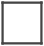 Выберите дgну гему  из  перечня,  а  загем  выполлиге  зддакке  5—6,  голько ло вшбрвкноЯ 8амк теме. Перед вылолнекием xaщgoro вз звдвккй 3—б укажите бухеу, которой выбрвнная темв обоэнвvела в педечне. Указаклые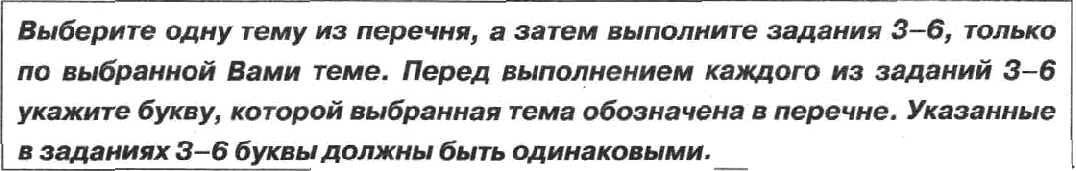 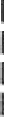 Втябраввая  тема:   (укажwге  бунву в пере'тве).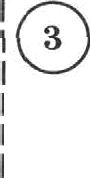 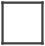 Прочитайте список слов и вапитите слово, отвосящееся к выбрав- вой  Вами теме.Веды, Ковчег  lЗавета,  Моднебесная,  аккадцьt,  «И яиада» , консуяьt.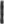 Ответ:     	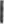                 Объясните смысл этого слова.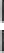 Ответ: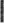 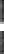 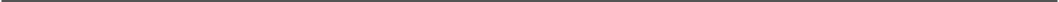 11Пере•іевъ тем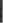 А) Древпяя Индяя		Б)  Древняя Рреqия В) Шумерские города-государства	Г)  Древний Кятаіі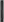 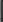 Выfiрпн ная тема:	(укажите  букву  в  перечnr .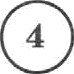 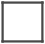 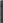 Прочи'гв йте список  собьттий  (явлений,  процессов)  и  напишите  собы- гие  (явление,  процесс),  которое  относится  к  выбранной Вами теме.	јБитьа  иpu  Гавгамелах,  прпвл еч ue  uмneynviopo  7'роянп,  nзodpem  -Ј  н ne порохи, coзdn ним  me  удаpcmna Маууьев, битоа иpu	fesud6o, но.і- I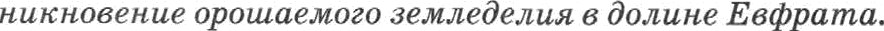 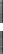 О'гве'г:	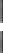 Используя знания по истории, расскажите об этом событии (явле- ниті, процессе).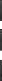 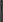 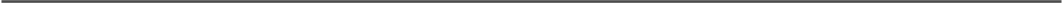 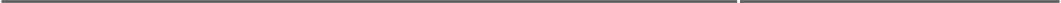 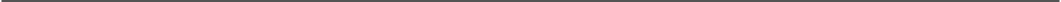 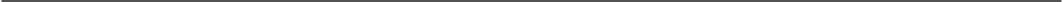 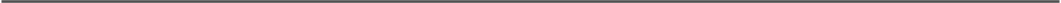 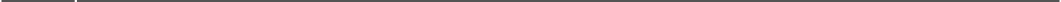 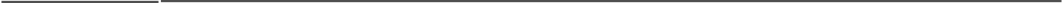 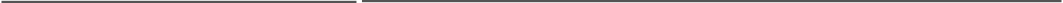 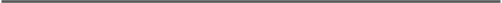 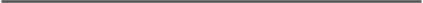 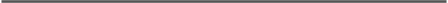 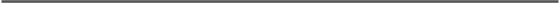 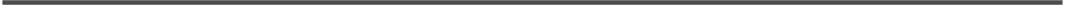 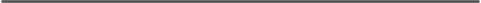 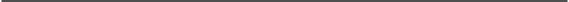 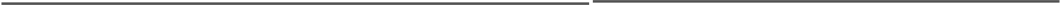 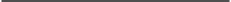 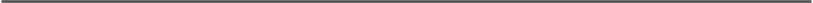 12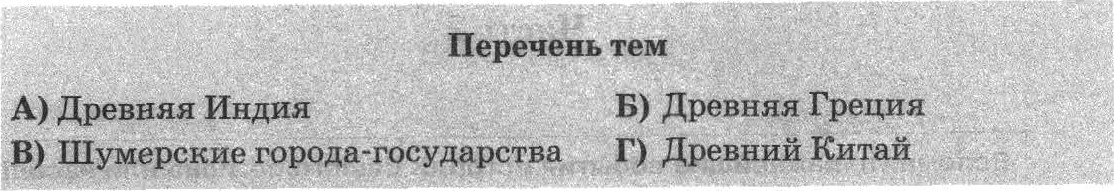      5	Выбраввая тема:	(укажігге бунву в переяяе).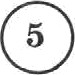 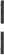 Оттветьте ттрнховкоіі ва ковтурвой карте одив иетырёхугольвяк, обраsоваввый градусвоіі сетпой (парвллеаяия в иеридваввшп), в котором полвоптьто ялв яастиияо располвгалась страва, указаввая в выбраавоё Ваа›:в теые.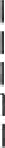 Выбраввая  тема:	(унажите бунву в пepeuвe).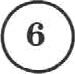 Ј	Используя  зввввя  всторвчвсквп   фактов,  объясввте,   пак  првродво- i у		линатігтеспве условия повлияли ва  завятвя  жителей  атой стрввы.Ответ: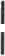 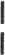 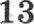 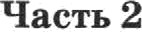 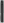 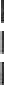 Ука›ггите   o,qвoгo   историчесНого    деятеля    —   Ввотего    зевtлякв   (жизвъ  I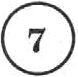 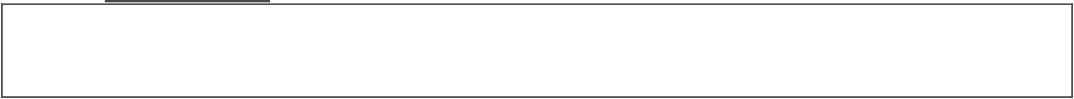 которого бъілВ СВВЗав8 С Ваюим региовом или васелёввъім пуннтом).  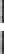 Ответ:   	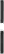 8	Чем известен Bam земляк, каков его вклад в рвввіггие Bamero регио-   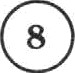 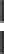 ва,   или   васелёааоло  лувхта,  или наzаей  страаы,  или юира в qeлou?	I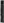 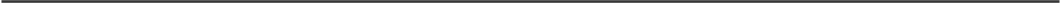 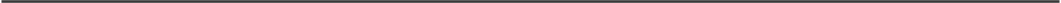 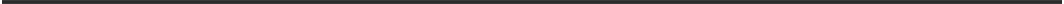 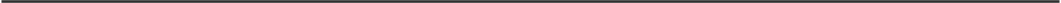 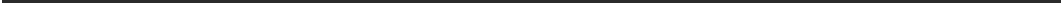 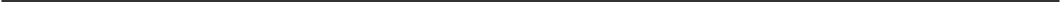 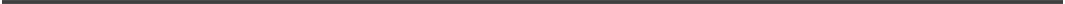 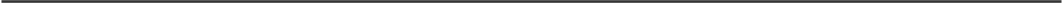 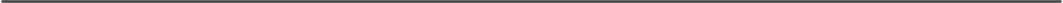 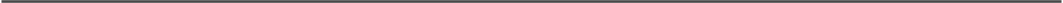 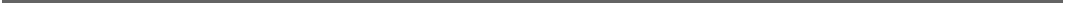 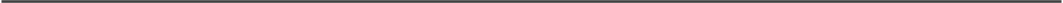 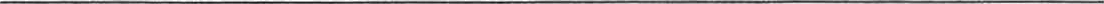 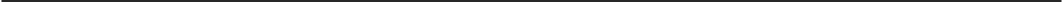 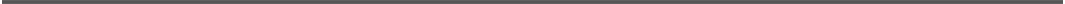 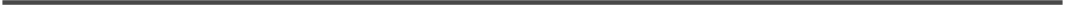 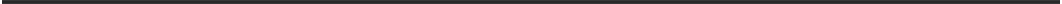 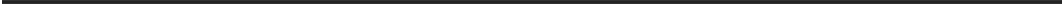 14                                                                     BAPHAHT 3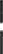 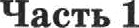  	В этой части работы даны задания  по истории Древиего мира.	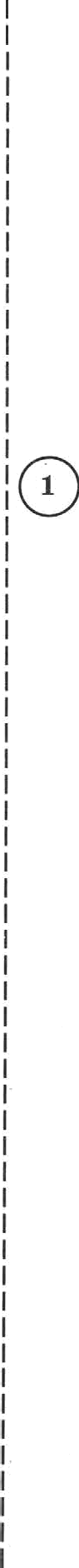        Прочгигепереченьизчегырёхгемивыполнигезаданияf-б.      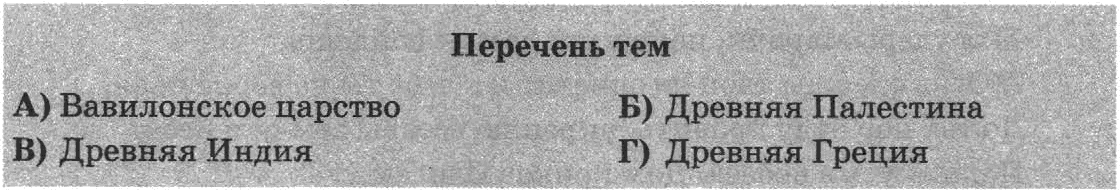 Каждая из иллюстраций, приведённых ниже, отпосится п одной из указанвых в перечне тем. Уставовите соответствие между темами и иллюстрациями: к каждой теме подберите по одной иллюстрации.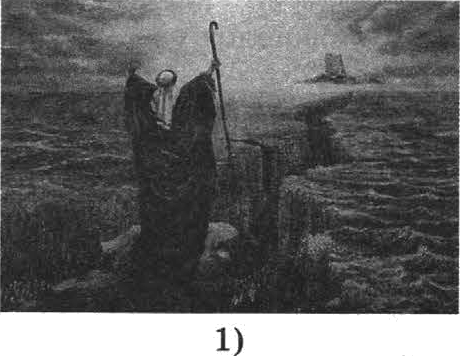 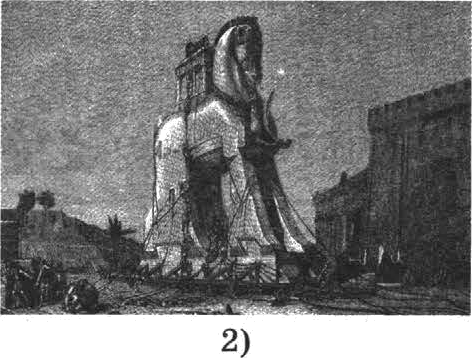 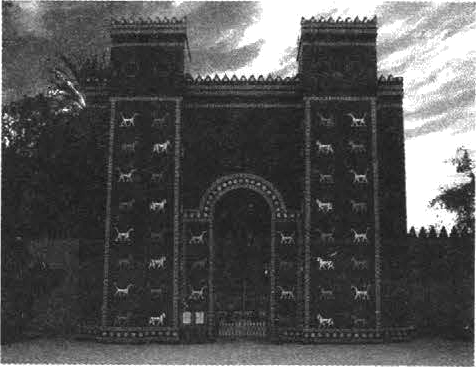 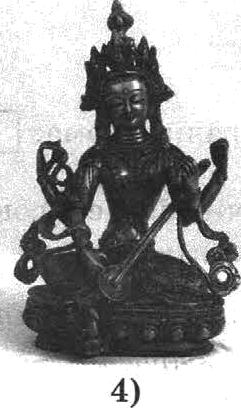 Патіитите  в таблицу  выбраввые qифрьт  под соответствуютqими бук-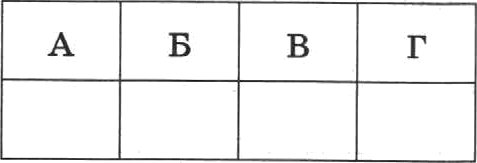 Ответ:15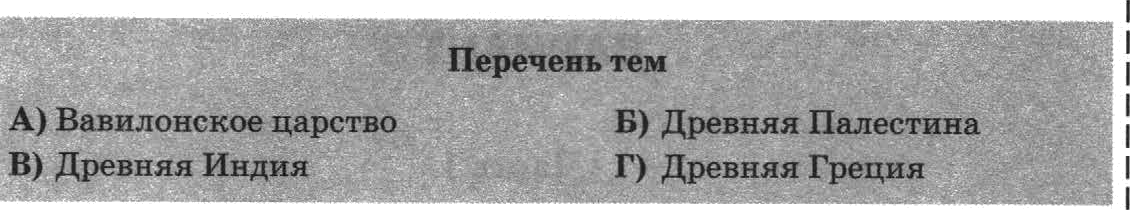 Простите отръівок иа легенды в ооределите, п  накой из давяъіх   тем ов относится. В  ответе  напишите  букву,  которой  обозяачева  i ата теиа.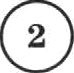 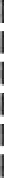 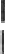 Уста отвера,  государь  Мардуку ов веідает:•Росударь Мардук, оока в тот дом ве войдёть,А Огвь одежды твои ве очистит и к себе тъі яе вервёться, До тех пор буду править, укрепліо уставы аемли и веба, Поднимусь в вебеса. Дам припап Игигам,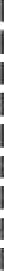 В Беадву спущусь,  подииню Авунванов,В Страву 6ea Возврата верву демонов злобвых,Han вими вамахву моим грозвъім оружьем. Плому ветру, как втиде, слокгаю крылья.lt дому, куда войдёть ты, государъ Мардук,По бокам ворот Аву и 8влиля, как быков ооложу я•.Ответ:	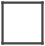 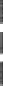 }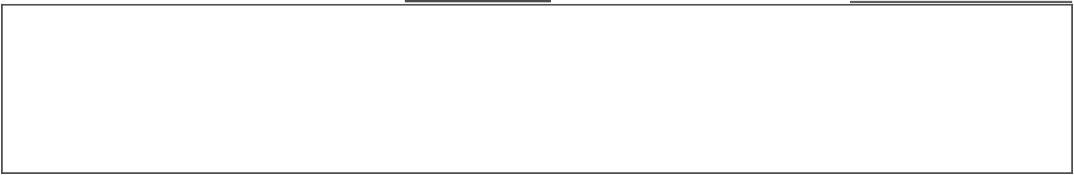 І   Выбранвая тема:	(укажите букву в перечвя).	 Прочитайте  савсок  слов  и ввоатаяз'е слdво,  отвосшдееся в выбран- вой  Вввfь теые.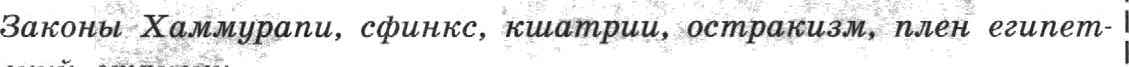 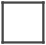 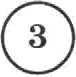 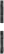 Ответ:	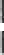 Объясните смысл этого слова.	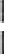 Ответ:   	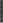 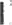 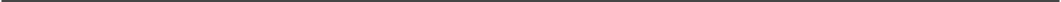 16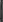 А)  Ваавлоасвое  qapcmsoВ) Дреааяа І'tадияІlереsевь тeasБ) Древняя Палестяяа Р) Древняя РрецияВыбранная  тема:   (укажите букву  в перечне).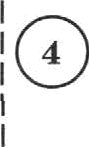 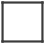 Прочитайте список событий (явлений, процессов) и напишите собы- тие (явлентіе, процесс), которое относится к вьтбранной Вами земе.М роведение  Олчжпииских   игр,  dumьu   у  мьtса  Акци‘и,  прикятие   буд- у      бпзлn    в   государства    царя   Ашоки,    правление    царя   Coлoаoнo,    coзda  I      ние  державьt  Хичь,  прпвление  царя  Haoyxoдoitocopa II.Ответ:   	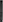 I	Используя   знания   по   истории,   расскажите   об   этом   событии (явле-нии, процессе).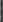 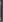 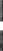 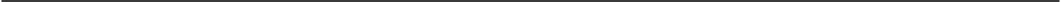 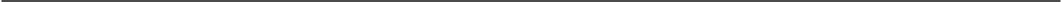 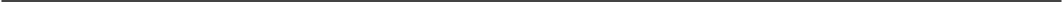 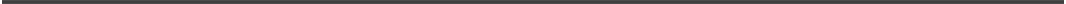 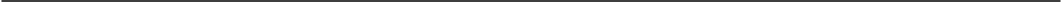 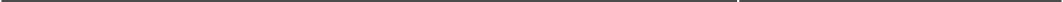 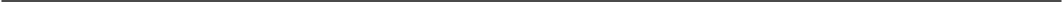 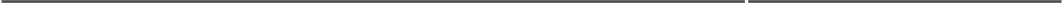 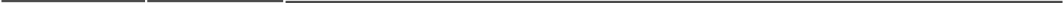 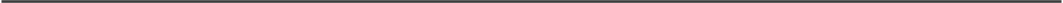 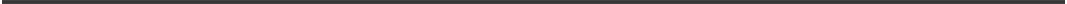 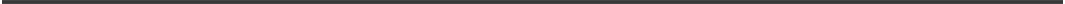 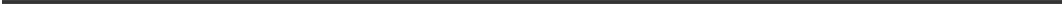 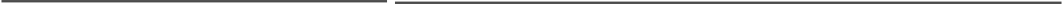 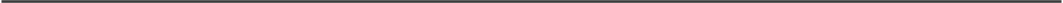 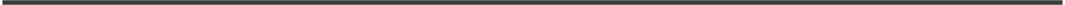 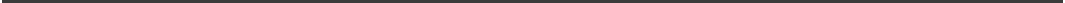 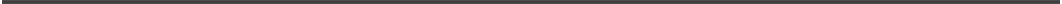 lT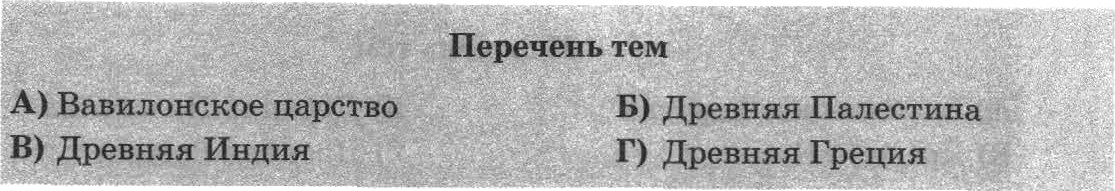 Въібраввая тена:	(унажяте букву в переяве).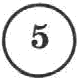 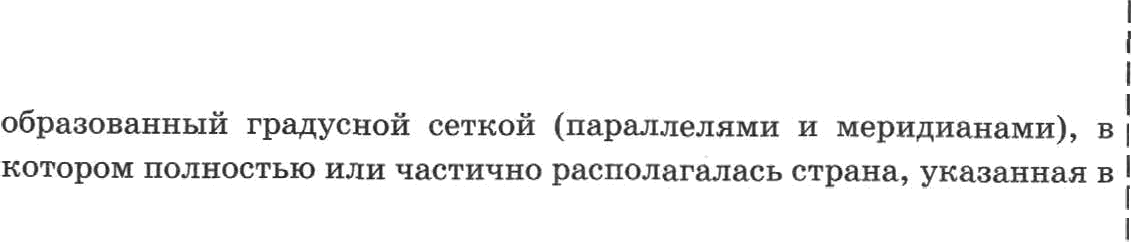 Ответьте  ттрвховкой  ва повтурвой  карте  одвв четырёхугольвик,вмбраввой Ваня тeue.   Въібраввая тема:	(укажвте  бунву в nepeuвe).	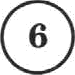 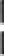 Ifcaoльsya   звавия  асторичеснвх   фатстов,   объясввте,   иатt  орщюдво- Iклвматвческяе условия повлиялв ва аавятвя жвтеле8 втоіі стравтя.	 Ответ: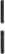 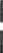 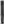 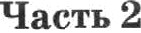 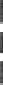 Скажите одного исторического деятеля — Вавіего земляка (жизяь которого была связана  с Ватим регионом  или населёвпым пунктом).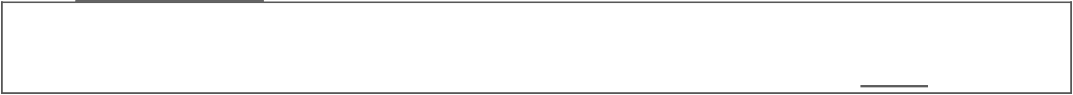 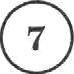 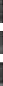 Ответ:  	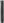 Чем известен Bam земляк, каков его вклад  в развитие  Ваюего  регио-  на,   или населёппого  пуннта,  или натей  страньт,  или  мира в целом?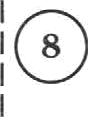 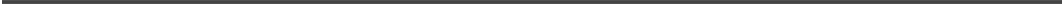 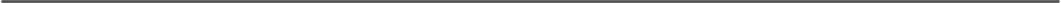 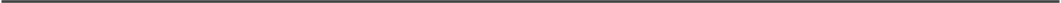 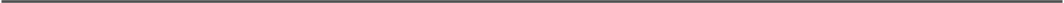 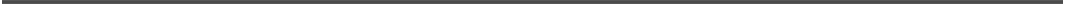 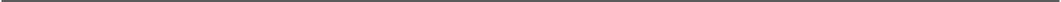 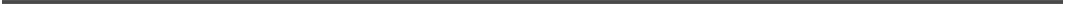 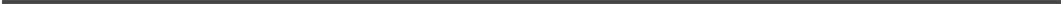 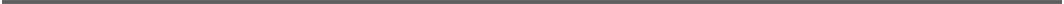 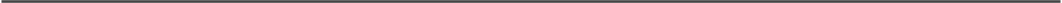 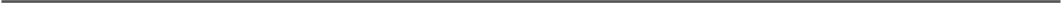 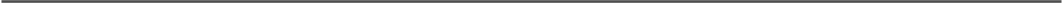 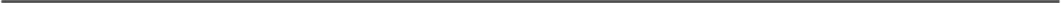 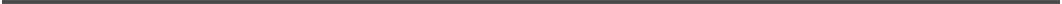 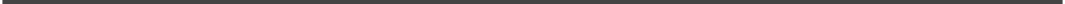 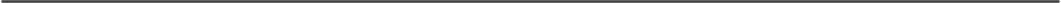 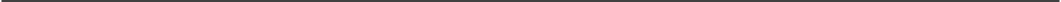 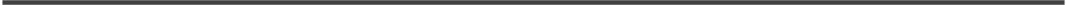 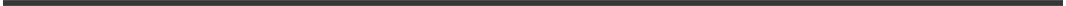 19